Mitgliedsantrag 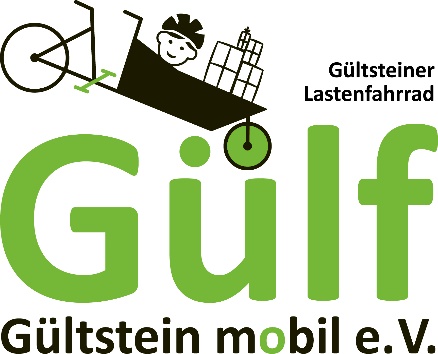 Gültstein mobil e.V. Vorsitzender:  Siegfried DierbergerFeldbrühlstraße 6, 71083 Herrenberg Telefon: 07032-917474                   E-Mail: ra_dierberger@t-online.de                                                                                              Hiermit erkläre ich meinen Beitritt zu Gültstein mobil e.V. Der Mitgliedsbeitrag beträgt derzeit 30 Euro jährlich.SEPA-Lastschriftmandat Gläubiger-Identifikationsnummer: DE 59ZZZ00002392188 Mandatsreferenznummer: wird separat mitgeteilt Hiermit ermächtige ich Gültstein mobil e.V., ab sofort den jeweils aktuellen Jahresbeitrag mittels Lastschrift von meinem Konto einzuziehen.Zugleich weise ich mein Kreditinstitut an, diese Lastschriften einzulösen.Hinweis:Ich kann innerhalb von acht Wochen, beginnend mit dem Belastungsdatum, die Erstattung des belasteten Betrages verlangen. Es gelten dabei die mit meinem Kreditinstitut vereinbarten Bedingungen. Das Lastschriftmandat kann ich jederzeit widerrufen. Der Widerrufmuss dem Verein schriftlich/per Email zugehnZahlungsart: Jährlich wiederkehrende Zahlung. Einzug jeweils zum 15. Februar Hinweis zum Datenschutz und die Einwilligung zur Anfertigung und Verwendung von Personenabbildungen und Tonaufnahmen ist umseitig aufgeführt.DatenschutzerklärungIch habe den Hinweis des Vereinsvorstands zur Kenntnis genommen, dass ausreichend technische Maßnahmen zur Gewährleistung des Datenschutzes getroffen worden sind.Mir ist bekannt, dass dennoch bei einer Veröffentlichung von personenbezogenen Mitgliedsdaten im Internet ein umfassender Datenschutz nicht garantiert werden kann. Ich bin mit der Verarbeitung und Weitergabe folgender persönlicher Daten einverstanden:Name, Vorname, Anschrift, Telefonnummer, Emailadresse, Geburtstag, Bankdaten zum Bankeinzug des Mitgliederbeitrages und etwaiger Sonderumlagen. Mir ist bekannt, dass ich diese Einwilligung jederzeit widerrufen kann. Ich bin darüber hinaus einverstanden mit der Veröffentlichung folgender Mitgliedsdaten im Internet: Name, Vorname und evtl. Funktion im Verein. Mir ist bekannt, dass diese Daten auch in Staaten abrufbar sind, die keine den europäischen vergleichbaren Datenschutzbedingungen kennen und dass der Verein die Vertraulichkeit, Integrität, Authentizität und Verfügbarkeit der personenbezogenen Daten nicht garantieren kann. Diese Einwilligungserklärungen erfolgen freiwillig und in Kenntnis der jederzeitigen Widerrufbarkeit._________________________ ___________________________ Ort, Datum         Unterschrift Einwilligung zur Anfertigung und Verwendung von Personenabbildungen und Tonaufnahmen Hierdurch erkläre ich, dass ich mit der Anfertigung von Lichtbildern meiner Person im Zusammenhang mit allen Aktivitäten im Verein durch Vereinsmitglieder und Dritte einverstanden bin. Gleichermaßen erkläre ich mich damit einverstanden, dass diese Lichtbildaufnahmen von den Verantwortlichen im Verein für Zwecke der Vereinsarbeit verwendet werden (Mitgliederzeitschrift, Veranstaltungsflyer, vereinseigene Homepage, Weiterleitung an befreundete Vereine etc.). Mir ist bekannt, dass diese Einwilligung jederzeit und ohne Begründung widerruflich ist. Der Widerruf kann sich auch auf einzelne Teile der Einwilligung beschränken. Im Umfang des Widerrufs ist der Verein verpflichtet, die Daten oder Lichtbilder zu entfernen und / oder zu vernichten. ______________________________ ___________________________ Ort, Datum         UnterschriftVorname: ………………………….   Nachname: ………………………………  Geburtsdatum: ……………………………Straße und Hausnummer:      …………………………………………………………………………………………………………PLZ: …………………………………..    Ort: …………………………………………………………………………………………………O   Ich werde Mitglied.Ort und Datum: ……………………………………………………   Unterschrift: …………………………………………………Name und Postadresse der Kontoinhaberin/ des Kontoinhabers, falls abweichend von obigen Angaben:   ………………………………………………………………………………………………………………………………………………………………………………………………………………………………………………………………………………………………………………………………IBAN:  _ _ _ _   _ _ _ _   _ _ _ _   _ _ _ _   _ _ _ _   _ _ Kreditinstitut: ………………………………………………….Ort und Datum: ………………………………………………………     Unterschrift: ……………………………………………………